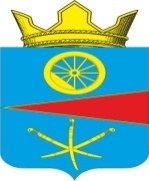 АДМИНИСТРАЦИЯ ТАЦИНСКОГО  СЕЛЬСКОГО ПОСЕЛЕНИЯТацинского  района Ростовской  областиПОСТАНОВЛЕНИЕ29 декабря 2022 г.     		        № 343            ст.ТацинскаяВ соответствии постановлением Администрации Тацинского сельского поселения от 25 октября 2018 года № 228 «Об утверждении Порядка разработки, реализации и оценки эффективности муниципальных программ Тацинского сельского поселения», постановлением Администрации Тацинского сельского поселения от 25 октября 2018 года № 228 «Об утверждении Методических рекомендаций по разработке и реализации муниципальных программ Тацинского сельского поселения», решением Собрания депутатов Тацинского сельского поселения от 26.12.2022 года № 67 «О бюджете Тацинского сельского поселения Тацинского района на 2023 год и на плановый период 2024 и 2025 годов», -П О С Т А Н О В Л Я Ю :Утвердить План реализации на 2023 год муниципальной программы «Энергосбережение и повышение энергетической эффективности Тацинского сельского поселения», согласно приложению к настоящему постановлениюПостановление вступает в силу со дня его подписания. Контроль за выполнением настоящего постановления возложить на заместителя Главы Администрации Тацинского сельского поселения Пономарева В.А. Глава Администрации Тацинского        сельского  поселения                                                             А.С. ВакуличПриложение к постановлению Администрации Тацинского сельского поселения от 29.12.2022 года № 343ПЛАН РЕАЛИЗАЦИИ муниципальной  программы «Энергосбережение и повышение энергетической эффективности Тацинского сельского поселения»  на 2023 год «Об утверждении Плана реализации на 2023 год муниципальной программы «Энергосбережение и повышение энергетической эффективности Тацинского сельского поселения»  № п/пНомер и наименованиеОтветственный 
 исполнитель, соисполнитель, участник  
(должность/ ФИО) <1>Ожидаемый результат (краткое описание)Плановый 
срок    
реализации Объем расходов, (тыс. рублей) <2>Объем расходов, (тыс. рублей) <2>Объем расходов, (тыс. рублей) <2>Объем расходов, (тыс. рублей) <2>№ п/пНомер и наименованиеОтветственный 
 исполнитель, соисполнитель, участник  
(должность/ ФИО) <1>Ожидаемый результат (краткое описание)Плановый 
срок    
реализации всегообластной
бюджетместный бюджетвнебюд-жетные
источники1234567891Подпрограмма 1 Энергосбережение и повышение энергетической эффективности Тацинского сельского поселения»XX100,00,0100,00,0ОМ 1.1.Расходы на приобретение  энергоэффективного обо-рудования.Заместитель главы Администрации Тацинского района Пономарев В.А.Повышение уровня  энергосбережения01.01.2023-31.12.2023100,00,0100,00,0ОМ 1.2.Разъяснительная работа по доведению до персонала основ энергосбережения энергетических ресурсовЗаместитель главы Администрации Тацинского района По-номарев В.А.Повышение уровня  энергосбережения01.01.2023-31.12.20230,00,00,00,0Контрольное событие  муниципальной программы 1.1    Заместитель Главы администрации Тацинского сельского поселения В.А.ПономаревВсе мероприятия провести в полном объеме01.01.2023-31.12.2023XXXXИтого по муниципальной  
программеXXX100,00,0100,00,0Итого по муниципальной  
программеЗаместитель Главы администрации Тацинского сельского поселения В.А.ПономаревXX100,00,0100,00,0